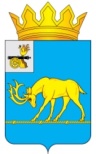 МУНИЦИПАЛЬНОЕ ОБРАЗОВАНИЕ «ТЕМКИНСКИЙ РАЙОН» СМОЛЕНСКОЙ ОБЛАСТИТЕМКИНСКИЙ РАЙОННЫЙ СОВЕТ ДЕПУТАТОВР Е Ш Е Н И Еот 28 февраля 2023 года                                                                                            №21  О присвоении почетного звания «Почетный гражданин муниципального образования «Темкинский район» Смоленской области» В соответствии с Уставом муниципального образования «Темкинский район» Смоленской области (новая редакция) (с изменениями), решением Темкинского районного Совета депутатов от 22.02.2019 №16 «Об утверждении Положения о почетном звании «Почетный гражданин муниципального образования «Темкинский район» Смоленской области», решением постоянной комиссии по законности и правопорядку          Темкинский  районный  Совет  депутатов  р е ш и л:1. Присвоить Михайлову Ивану Ивановичу почетное звание «Почетный гражданин муниципального образования «Темкинский район» Смоленской области» за деятельность, способствующую развитию муниципального образования «Темкинский район» Смоленской области,  общественную деятельность. 2. Настоящее решение вступает в силу со дня его официального опубликования в районной газете «Заря».    3. Контроль за исполнением настоящего решения возложить на постоянную комиссию по законности и правопорядку (председатель А.Ф. Горностаева).  Глава муниципального образования «Темкинский район»   Смоленской    областиПредседатель    Темкинского         районного   Совета   депутатовС.А. ГуляевЛ.Ю. Терёхина